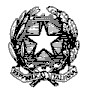 M. I. U. R.  PROTOCOLLO PER L’ACCOGLIENZA E L’INCLUSIONE DEGLI ALUNNI “B.E.S.” INDICEPremessa                      Che cosa è il protocollo di accoglienza - Che cosa contiene  Finalità         La normativa di riferimento              Che cosa sono i disturbi specifici di apprendimento      Fasi di attuazione del protocollo di accoglienzaLe figure di riferimento:Buone prassi per la predisposizione del Piano Didattico PersonalizzatoL’osservazione sistematicaStrategie didattiche DislessiaDisortografia e DisgrafiaDiscalculia Strumenti compensativi e misure dispensativeStrumenti compensativi tecnologiciVerifiche  e  criteri  di  valutazione Le lingue  straniere Esami  di  stato  conclusivi  del secondo  ciclo  d’istruzioneFormazione della scuola sui DSAPREMESSA Attraverso questo documento il Liceo scientifico “B.Rescigno” vuole descrivere l’accoglienza, l’inclusione e il percorso scolastico degli alunni che presentano Bisogni educativi speciali (BES) con l’intento di individuare regole e indicazioni comuni ed univoche per promuovere pratiche condivise da tutto il personale all’interno dell’Istituto. Il protocollo definisce in maniera sistematica le varie fasi dell’accoglienza e della presa in carico delle alunne e degli alunni con Bes.I bisogni educativi speciali sono una macrocategoria pedagogica comprendente tutte le difficoltà educative e dell’apprendimento la cui identificazione non avviene necessariamente sulla base di un’eventuale certificazione. La Direttiva del 12 dicembre 2012 stabilisce che: “ogni alunno, con continuità o per determinati periodi, può manifestare Bisogni Educativi Speciali: o per motivi fisici, biologici, fisiologici o anche per motivi psicologici, sociali, rispetto ai quali è necessario che le scuole offrano adeguata e personalizzata risposta”. Secondo tale direttiva possiamo distinguere i “BES” sulla base di tre macro aree, quali: Che cosa è il protocollo di accoglienza -  che cosa contiene Il protocollo di accoglienza è uno strumento di inclusione  all’interno  di  ogni  istituzione scolastica:  permette  di  definire  in  modo  chiaro  e  sistematico  tutte  le  azioni  intraprese  dalla scuola  nonché  le  funzioni  e  i  ruoli  di  ogni  agente,  dal  Dirigente  Scolastico  alla  famiglia,  dagli uffici  di  segreteria  ad  ogni  singolo  docente,  al  Referente  Dislessia  di  Istituto.Il protocollo di accoglienza per gli alunni e le alunne con disturbi specifici di apprendimento è uno strumento che permette lo sviluppo e il  consolidamento  delle  competenze  gestionali  ed organizzative di ogni Istituto Scolastico, divenendo indicatore di buone pratiche messe in atto dalla scuola stessa.E’ un documento  che  contiene  le  prassi  di  accoglienza  degli  studenti  con  DSA,  al  fine  di agevolare,  promuovere  e  sostenere  un  percorso  scolastico  positivo.  Dunque è un  documento  che prevede  la  concreta  e  proficua  collaborazione  tra  scuola-famiglia ed eventuali enti esterni coinvolti nella gestione degli alunni con DSA.Il protocollo include: l’iter normativo che ha guidato l’Istituto nella compilazione del documento,la descrizione dei disturbi specifici di apprendimento, le  modalità  di  accoglienza  degli  alunni (fasi:  iscrizione,  acquisizione  certificazione diagnostica, determinazione classe),il modello  del Piano Didattico Personalizzato (pubblicato sul sito web della scuola),le griglie di osservazione sistematica (pubblicate sul sito web della scuola),descrizione dei ruoli e dei  compiti delle  scuola e della famiglia,procedura da seguire in caso di sospetto DSA,indicazioni per le lingue straniere,indicazioni operative per l’espletamento delle prove degli esami di stato conclusivi del primo ciclo d’istruzione.Finalità Il Protocollo di Accoglienza ha la finalità di: garantire  il diritto allo studio  e le pari opportunità di sviluppo, favorire il successo scolastico mediante la didattica individualizzata e personalizzata, ridurre i disagi formativi, emozionali e relazionali connessi al disturbo,adottare  forme  di  verifica  e  di    valutazione  adeguate  alle  necessità  degli  alunni DSA, sensibilizzare gli insegnanti ed i genitori nei confronti delle problematiche dei DSA, (aggiornamento e formazione, assemblee dei genitori con esperti, open day,  attività di consulenza), prestare  attenzione  ai  segnali  deboli,  indicatori  di  rischio  di  DSA,  mediante azioni di osservazione sistematica attente a partire dalla scuola dell’infanzia,  promuovere iniziative di comunicazione e collaborazione tra la famiglia, la scuola  e l’Ente  che  ha  in  carico  l’alunno  con  DSA.La normativa di riferimentoDi seguito i principali riferimenti normativi:Legge 170/2010 – Nuove norme in materia di disturbi specifici dell’apprendimento. Decreto attuativo n. 5669/2011 e Linee guida per il diritto allo studio degli alunni e degli studenti con DSA (allegate al D.M. 5669/2011.Legge 53/03 e Decreto legislativo 59/2004.Legge 517/1977: integrazione scolastica; individualizzazione interventi.DPR 275/99 “Regolamento recante norme in materia di autonomia delle Istituzioni Scolastiche”.Nota MIUR n. 4089, 15.06.2010  “Disturbo di deficit di attenzione e iperattività”.Direttiva Ministeriale del 27.12.2012.Circolare Ministeriale n. 8 del 6 marzo 2013.Circolare 20/03/2012, Oggetto: piano didattico personalizzato per alunni con ADHD.Linee guida per la predisposizione di protocolli regionali – 24 gennaio 2013 per l’individuazione precoce dei casi sospetti di DSA.ORDINANZA MINISTERIALE prot. 205 del 11/03/2019- Istruzioni e modalità organizzative  e operative per lo svolgimento dell'esame di Stato.Nota Miur  n.788 del 6/05/2019.I DISTURBI EVOLUTIVI SPECIFICI Disturbi evolutivi specifici: DSA, deficit del linguaggio, delle abilità non verbali, della coordinazione motoria, ADHD, autismo senza disabilità intellettiva. Per far fronte a questi bisogni educativi speciali, la direttiva fa esplicito riferimento alla legge 53/2003 e alla 170/2010 come norme primarie cui i docenti (curricolari) devono ispirarsi per intraprendere iniziative educative e didattiche. La direttiva elenca i Disturbi Evolutivi Specifici I DSA (dislessia, disortografia, disgrafia, discalculia) che rientrano nella tutela della legge 170/2010. Disturbi specifici del linguaggio (o, più in generale, bassa intelligenza verbale associata ad alta intelligenza non verbale). Deficit delle abilità non verbali (quali il disturbo della coordinazione motoria o le difficoltà nelle aree dell’apprendimento scolastico che richiedono l’elaborazione cognitiva di info visive e spaziali). L’ADHD, Attention-Deficit/Hyperactivity Disorder, o deficit da disturbo dell’attenzione e dell’iperattività. I disturbi lievi dello spettro autistico. Il funzionamento intellettivo limite o borderline. ADHD, o deficit da disturbo dell’attenzione e dell’iperattività Gli alunni hanno problemi di controllo attentivo o dell’attività. Con notevole frequenza questo disturbo si trova associato (comorbidità) con altri: disturbo oppositivo provocatorio disturbo della condotta disturbi dello spettro autistico disturbi d’ansia disturbi dell’umore Riferimenti per la gestione dell’alunno con ADHD La circ. MIUR del 04/12/2009 tratta le problematiche collegate alla presenza nelle classi di alunni affetti da sindrome ADHD (vedere sito dell’AIDAI). La circ. MIUR 4089 del 15/06/2010, sul Disturbo di deficit di attenzione e iperattività fornisce ai docenti (curricolari) puntuali indicazioni riguardo alla individuazione e alla gestione pedagogica e didattica degli alunni con ADHD. Gestione dell’alunno con ADHD Circ. MIUR del 20/03/2012, relativa alla redazione di un Piano Didattico Personalizzato e Circ. del 19/04/12, con chiarimenti sulla precedente. Alunni con funzionamento cognitivo limite (o funzionamento cognitivo borderline o borderline cognitivo o disturbo evolutivo specifico misto) Mostrano carente potenzialità cognitiva e limitazione della capacità di adattarsi al contesto e di rispondere alle esigenze ambientali. DSA  I Disturbi Specifici di Apprendimento interessano alcune specifiche abilità dell’apprendimento scolastico, in un contesto di funzionamento intellettivo adeguato all’età anagrafica. Sono coinvolte in tali disturbi: l’abilità di lettura, di scrittura, di fare calcoli. Sulla base dell’abilità interessata dal disturbo, i DSA assumono una denominazione specifica: dislessia (lettura), disgrafia e disortografia (scrittura), discalculia (calcolo).“La dislessia si manifesta attraverso una minore correttezza e  rapidità della lettura a voce alta rispetto  a  quanto  atteso  per  età  anagrafica,  alla  classe  frequentata,  istruzione  ricevuta  […].    Il disturbo  specifico  di  scrittura  si  definisce  disgrafia  o  disortografia,  a  seconda  che  interessi rispettivamente la grafia o l’ortografia:  la prima si riferisce al momento motorio-esecutivo della prestazione,  la  seconda,  invece,  riguarda  l’utilizzo,  in  fase  di  scrittura,  del  codice  linguistico  in quanto  tale  […].  La  discalculia  riguarda  le  abilità  di  calcolo  sia  nella  componente dell’organizzazione  della  cognizione  numerica  (quantificazione,  seriazione,  comparazione, scomposizione  e  composizione  di  quantità,  strategie  di  calcolo  a  mente)  sia  in  quella  delle procedure esecutive del calcolo (lettura e scrittura dei numeri, incolonnamento  […], algoritmi del calcolo scritto vero e proprio.” (MIUR, Linee guida, 2011, p. 4)Secondo le ricerche attualmente più accreditate, i DSA sono di origine neurobiologica; allo stesso tempo hanno matrice evolutiva e si mostrano come un’atipia dello sviluppo, modificabili attraverso interventi mirati. Posto nelle condizioni di attenuare e/o compensare il disturbo, infatti, il discente può raggiungere gli obiettivi di apprendimento previsti. È da notare, inoltre (e ciò non è affatto irrilevante per la didattica), che gli alunni con DSA sviluppano stili di apprendimento specifici, volti a compensare le difficoltà incontrate a seguito del disturbo.  FASI DEL PROTOCOLLO DI ACCOGLIENZA 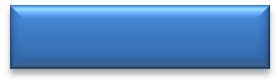 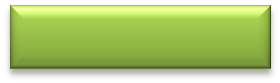 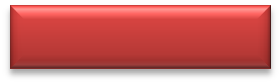 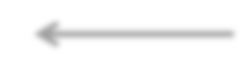 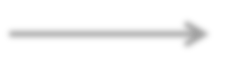 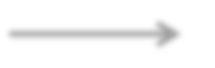 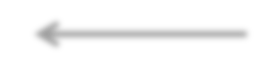 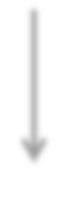 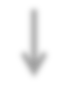 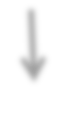 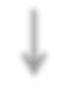 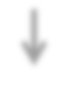 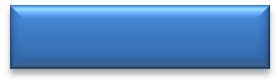 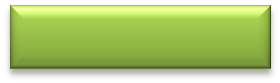 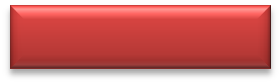 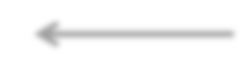 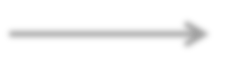 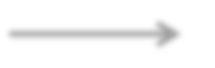 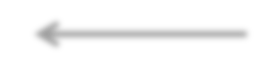 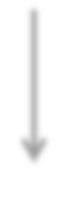 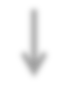 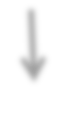 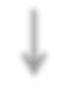 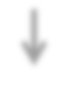 Fasi di Attuazione del Protocollo di AccoglienzaIl cuore del protocollo di accoglienza è la descrizione sistematica e precisa delle diversi fasi di attuazione.Deve esser chiaro per ogni docente, per ogni famiglia, per ogni studente e per ogni membro del personale di segreteria quali sono le azioni da mettere in atto, come devono esser effettuate e chi ha il compito operativo di eseguirle e di condividerle.Il primo momento è quello dell’iscrizione dell’alunno: le pratiche d’iscrizione sono seguite dal personale amministrativo che deve verificare la presenza del modulo d’iscrizione e della certificazione diagnostica  dello specialista  (ed  eventuale  convalida  dalle  strutture  sanitarie pubbliche  nel  caso  la  diagnosi  sia  redatta  da  specialisti  privati)  che  sarà  cura  della  famiglia consegnare alla scuola. Tale consegna sarà protocollata e può esser accompagnata da un verbale di consegna che ogni istituzione scolastica può definire.L’assistente amministrativo, dopo aver verificato la presenza di eventuali altre segnalazioni provenienti da ordini di scuola inferiori o di pari grado (nel caso di trasferimenti), comunica al Dirigente Scolastico e al Referente d’Istituto per i DSA la presenza della documentazione ed essi accertano che nella certificazione  specialistica  siano  presenti  tutte  le  informazioni  necessarie  alla  successiva  stesura  del  PDP.  L’assistente amministrativo acquisisce altresì, se presenti, eventuali allegati con osservazioni didattico-educative della scuola di provenienza. È bene istituire, inoltre, un’anagrafe scolastica contenente tutti i dati del percorso  scolastico  dello  studente  per  favorire  il  passaggio  di  informazioni  e  la continuità tra scuole differenti.Acquisita la documentazione, il Dirigente Scolastico e il Referente d’Istituto per i DSA concordano un primo  incontro informativo  con  i  genitori  (e  con  l’alunno,  qualora  fosse  maggiorenne)  per descrivere ciò che la scuola mette in atto per gli studenti con disturbo specifico di apprendimento e  per  acquisire  ulteriori  informazioni  sulla  storia  personale  e  scolastica  degli  stessi.Verranno, quindi, presentate le  figure  di  riferimento  della  scuola,  la  normativa  in  vigore,  la  procedura  di compilazione  del  piano  didattico  personalizzato,  nonché  le  modalità  didattiche  attuate.  Inoltre saranno  acquisite  informazioni  sullo  studente  anche  mediante  l’utilizzo  di  questionari  e  griglie osservative (Capuano, Storace, Ventriglia, 2013) compilate a cura della famiglia per rilevare ad esempio lo stato di consapevolezza del disturbo, il livello di autostima, l’uso effettivo di strumenti compensativi, la modalità  di  studio.  Tutto il  materiale  raccolto  durante  il  colloquio  va  poi  inserito  nel  fascicolo personale dell’alunno per divenire base su cui organizzare il piano didattico personalizzato.In  caso  di  iscrizione  alla  classe  prima,  la  determinazione  della  sezione,  ad  opera  del  Dirigente Scolastico, con il supporto della commissione composizione classi, dovrà tenere conto anche del parere della funzione  strumentale per l’inclusione nonché del Referente d’Istituto per i DSA.Si dovrà aver cura di creare classi eterogenee con la presenza di un numero equilibrato di alunni con differenti specificità, tenendo presenti i criteri stabiliti dal Collegio Docenti (ad esempio l’indice di complessità delle classi), ed eventualmente, se necessario, sentendo il parere degli specialisti.In caso di inserimento successivo (ad anno scolastico iniziato o in anni successivi al primo) la scelta della  sezione  in  cui  iscrivere  l’alunno  sarà  di  competenza  del  Dirigente  Scolastico,  visti  i  criteri deliberati dal Collegio Docenti e sentito il parere del Referente d’Istituto per i DSA.Sarà compito del  Dirigente Scolastico e del  Referente d’Istituto per i DSA comunicare  il nuovo inserimento al team  didattico  della  classe  coinvolta  presentando  l’alunno  al  fine  di  predisporre  il  percorso  di accoglienza  e  avviare  il  momento  di  osservazione  funzionale  alla  stesura  del  piano  didattico personalizzato. Tale incontro permetterà anche il passaggio di informazioni sulla storia personale e scolastica dello studente ricavate dal primo colloquio con la famiglia. In entrambi i casi è bene condividere informazioni e procedure con la commissione continuità, se presente  in  istituto,  o  direttamente  con  le  insegnanti  della  classe  precedente:  nel  caso  lo  si ritenesse necessario questi ultimi possono esser invitati al primo consiglio di classe (per le scuole secondarie  di  primo  grado)  o  alla  prima  riunione  di  team  (per  le  scuole  primarie)  al  fine  di condividere  al  meglio  informazioni,  pratiche  didattiche  messe  in  atto,  nonché  situazioni problematiche emerseCompiti delle Figure di riferimento protocollo alunni con disturbi evolutivi specifici e dsaIL DIRIGENTE SCOLASTICOLA SEGRETERIAIL REFERENTECOORDINATORE DI CLASSECOSA DEVE FARE IL CONSIGLIO DI CLASSE 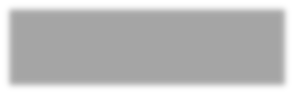 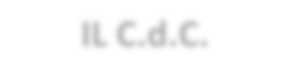 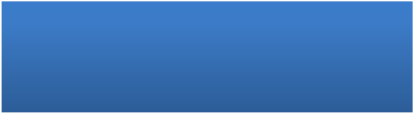 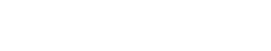 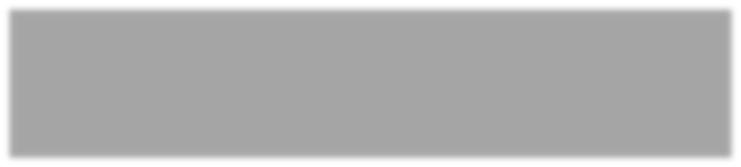 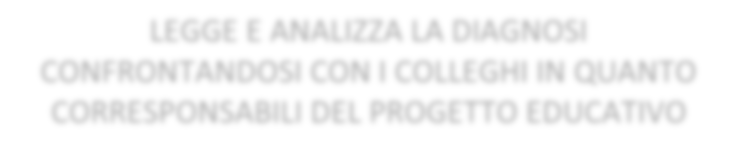 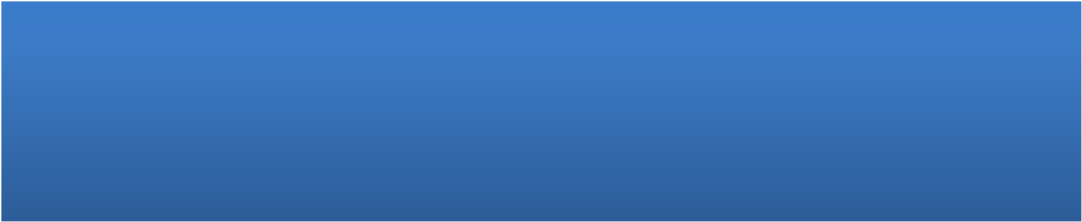 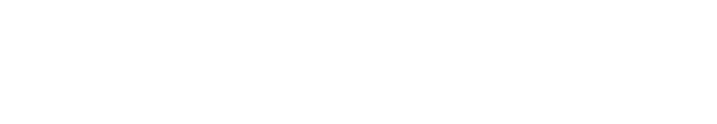 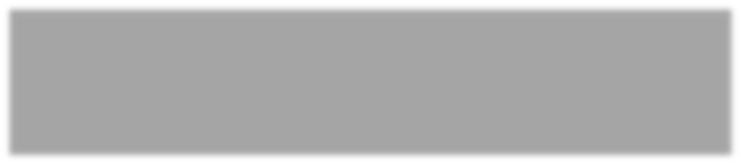 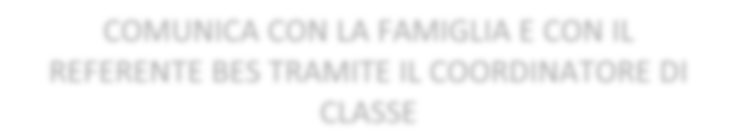 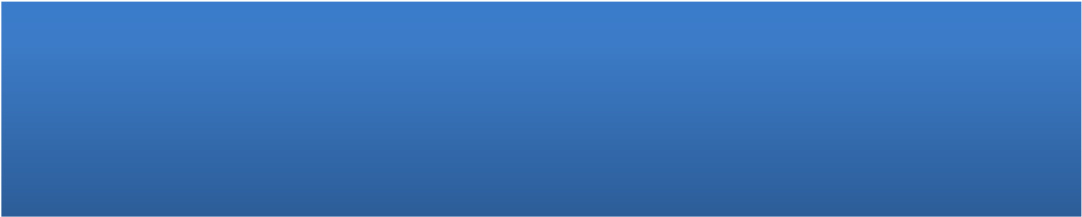 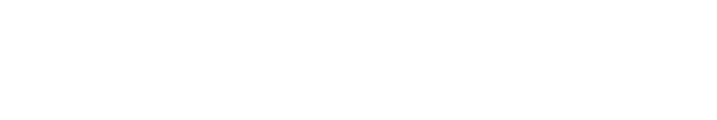 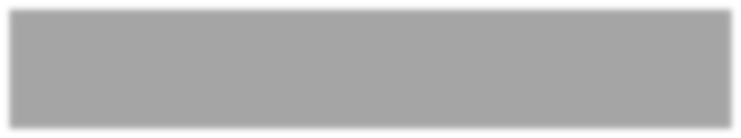 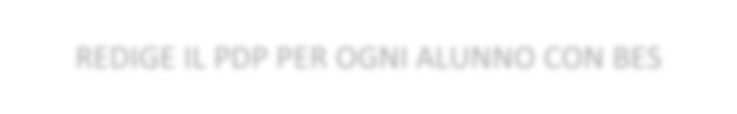 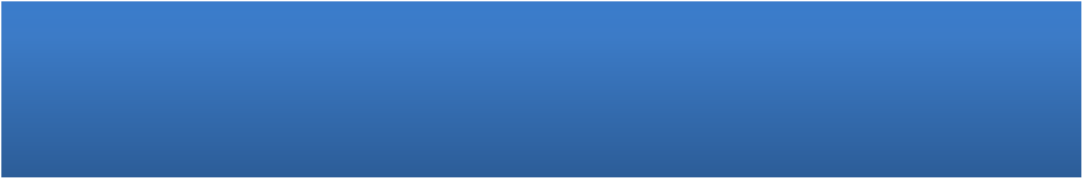 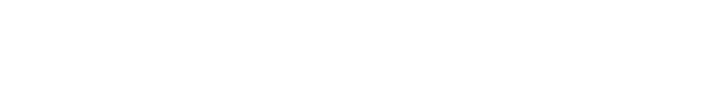 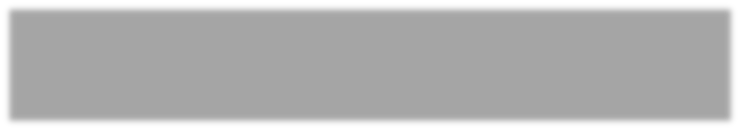 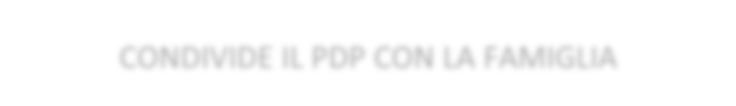 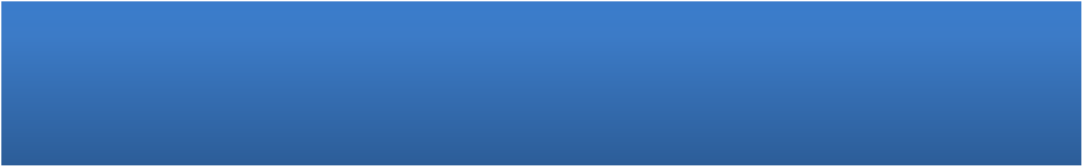 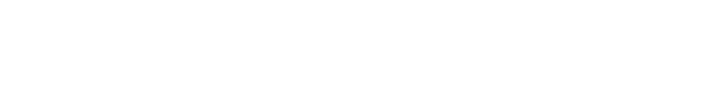 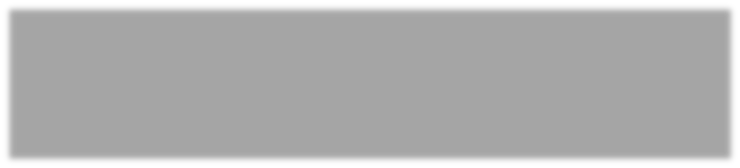 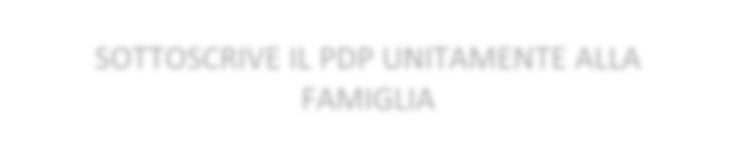 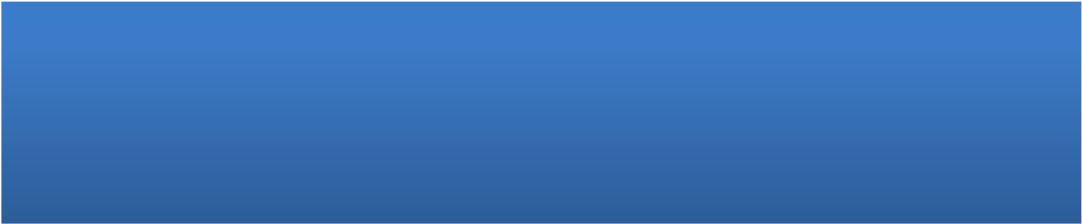 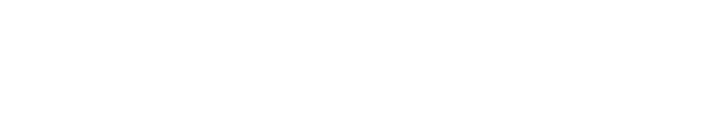 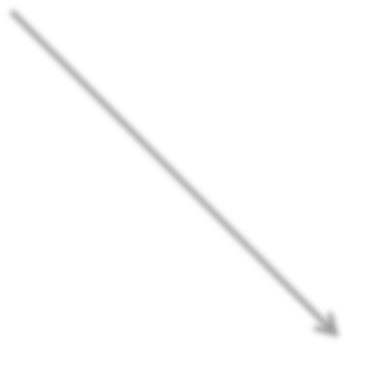 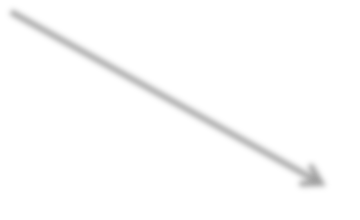 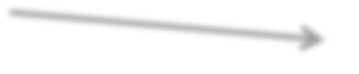 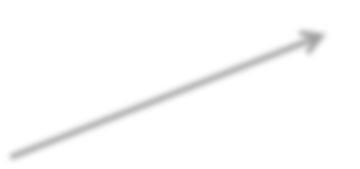 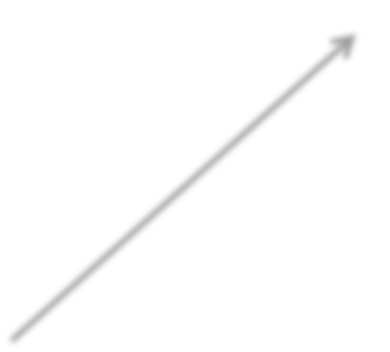 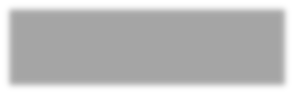 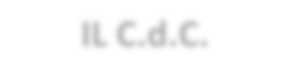 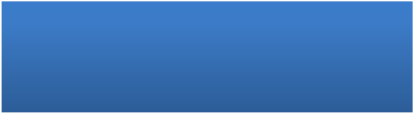 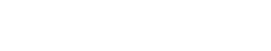 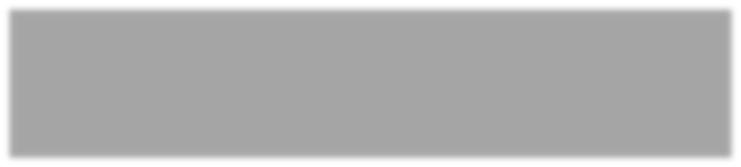 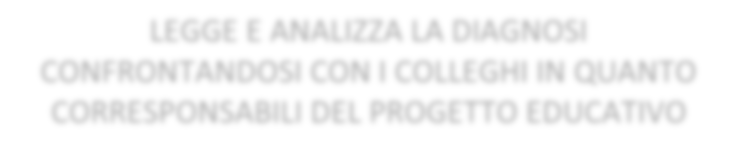 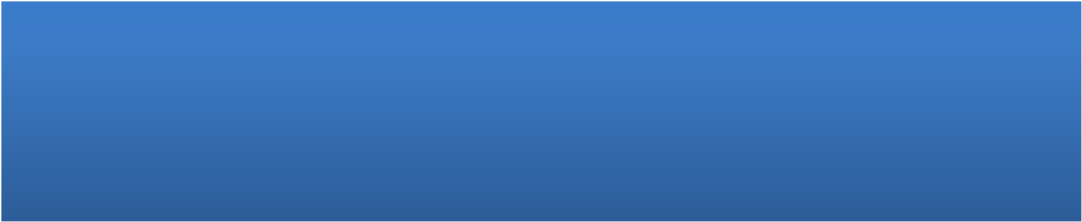 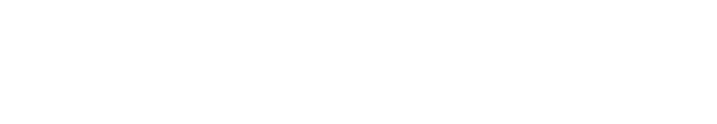 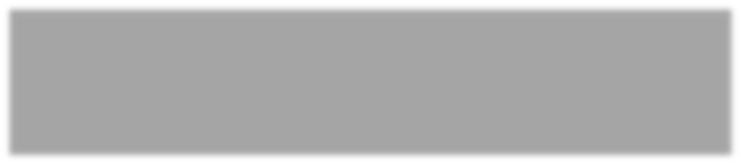 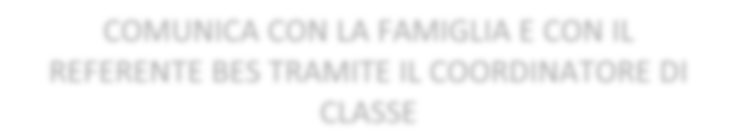 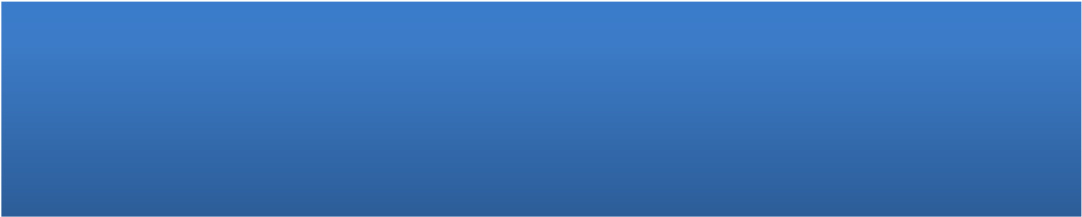 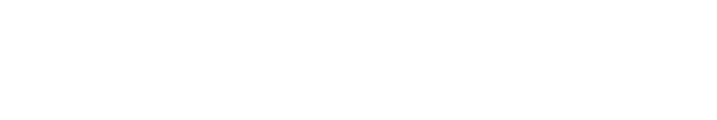 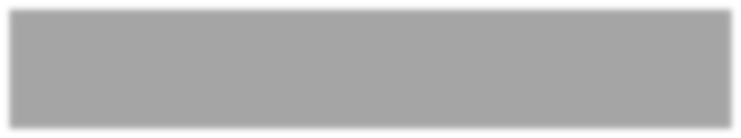 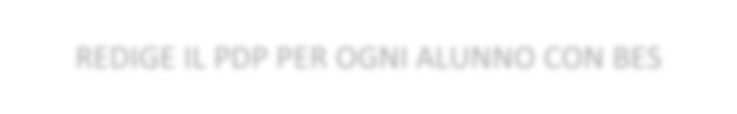 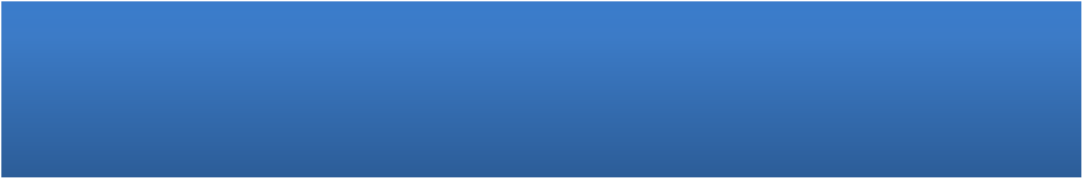 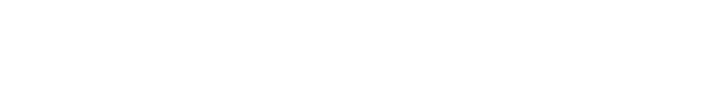 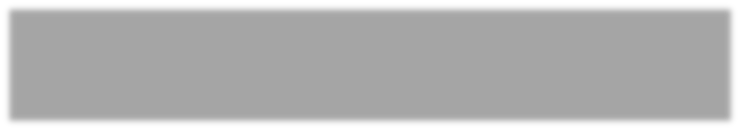 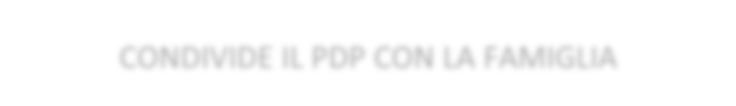 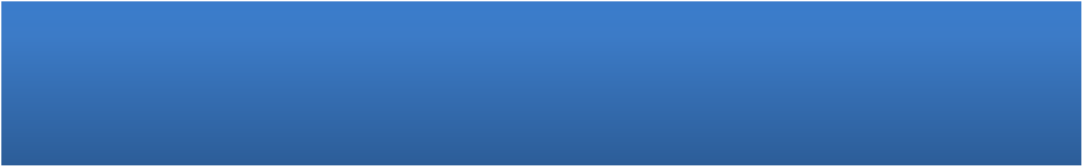 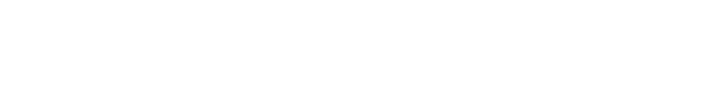 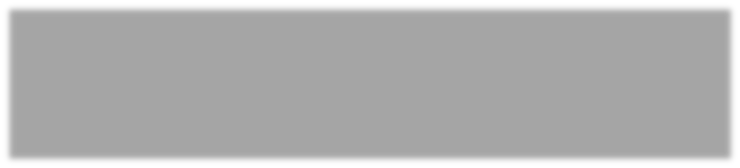 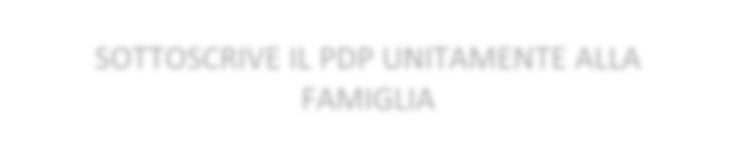 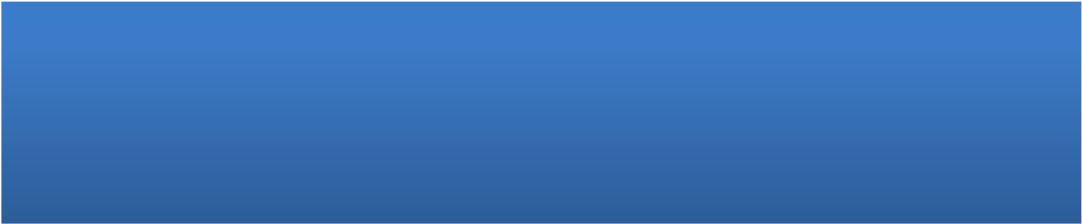 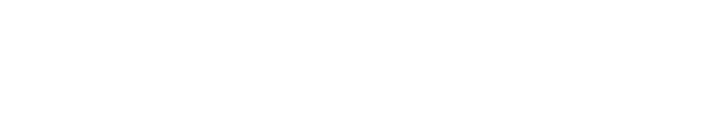 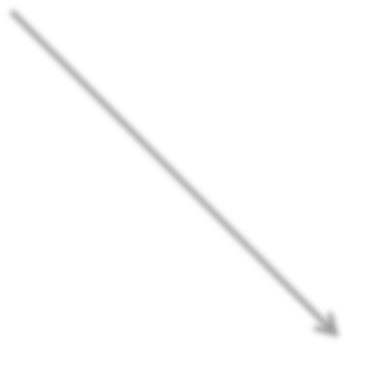 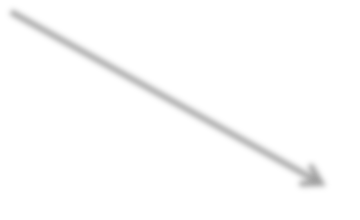 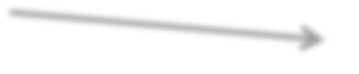 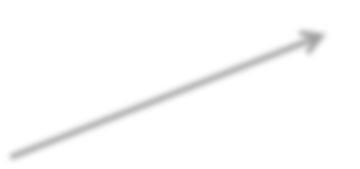 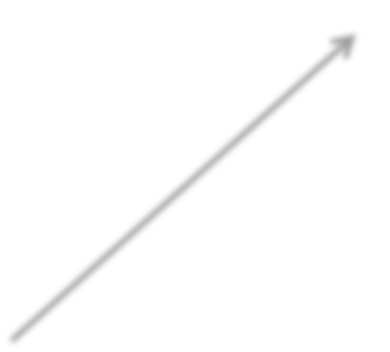 COSA DEVE FARE OGNI SINGOLO DOCENTE 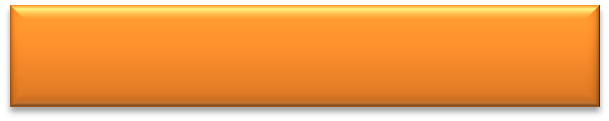 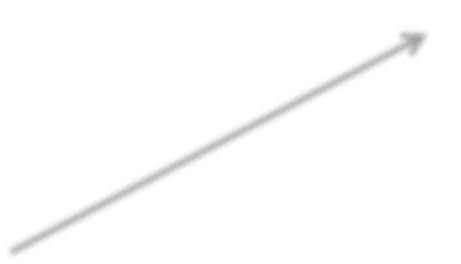 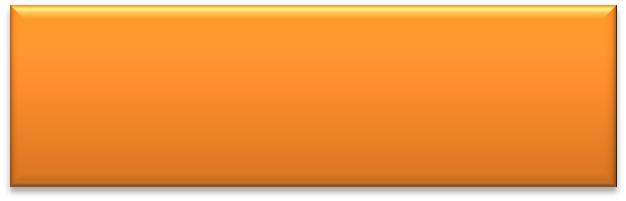 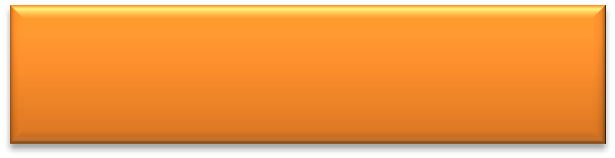 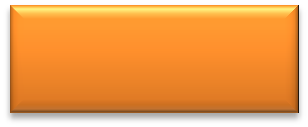 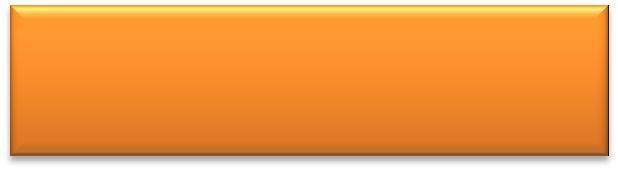 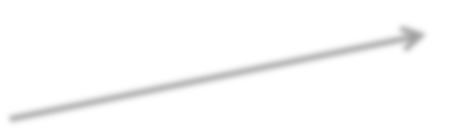 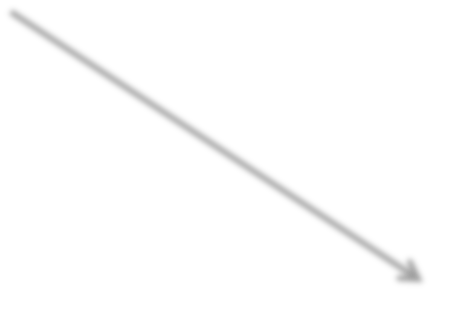 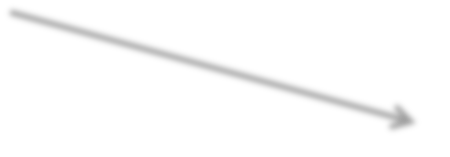 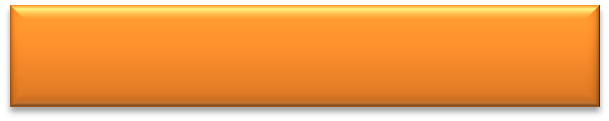 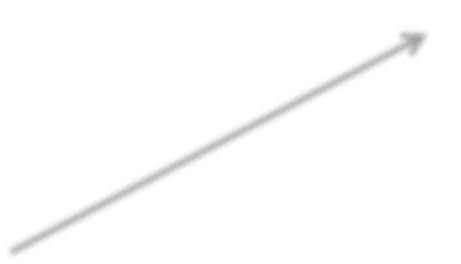 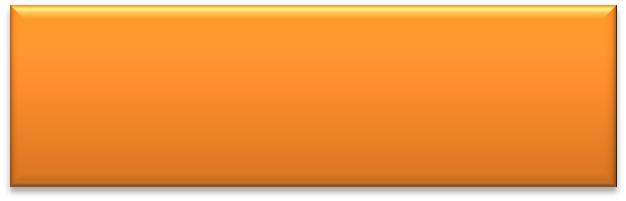 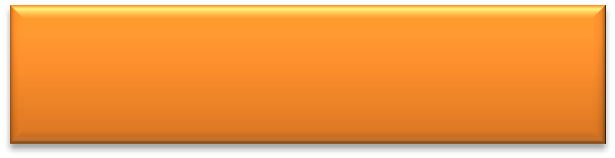 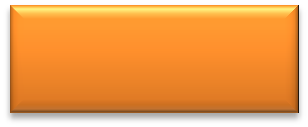 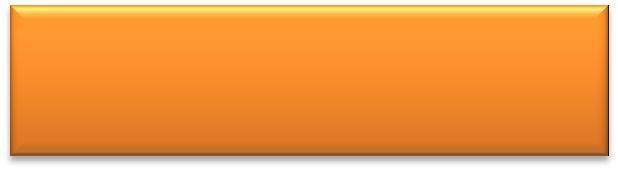 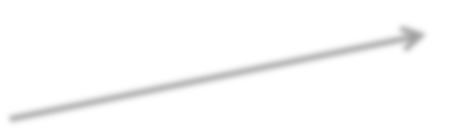 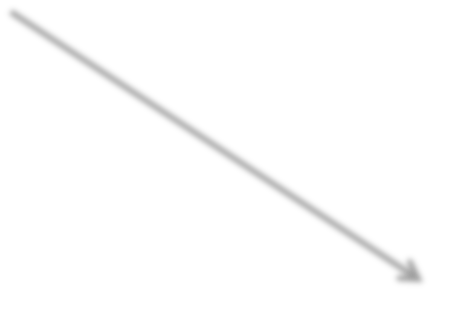 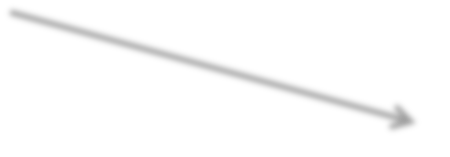 COSA DEVE FARE LA FAMIGLIA 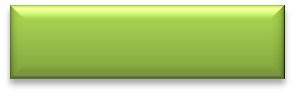 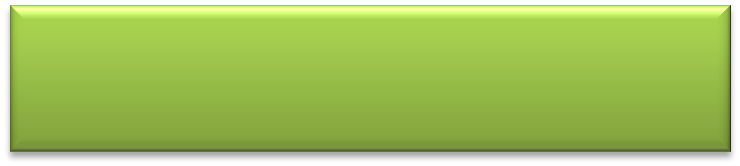 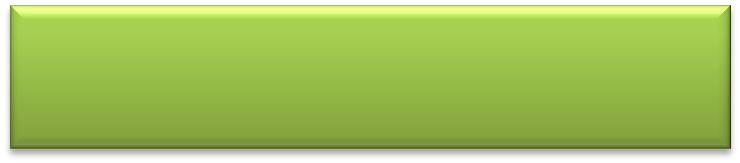 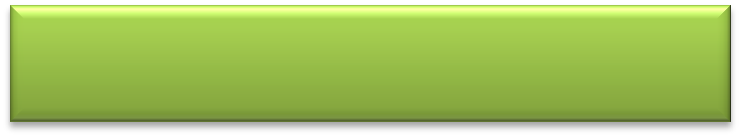 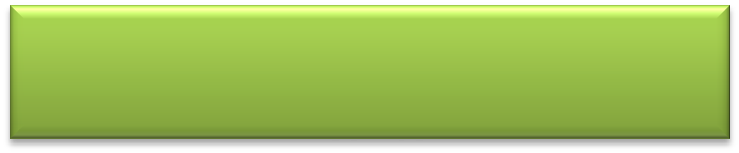 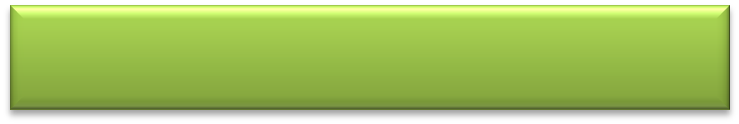 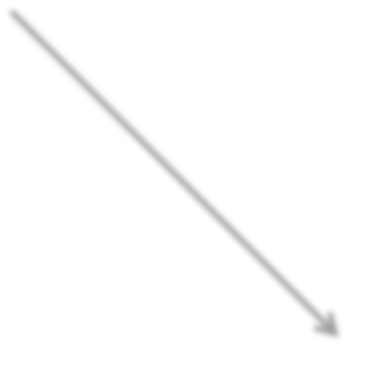 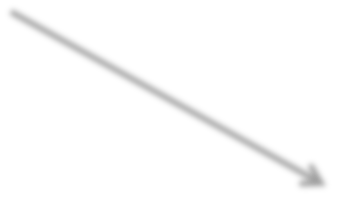 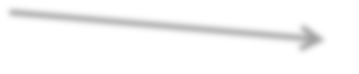 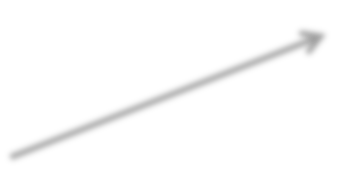 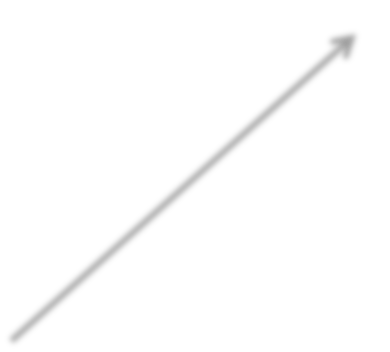 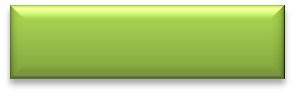 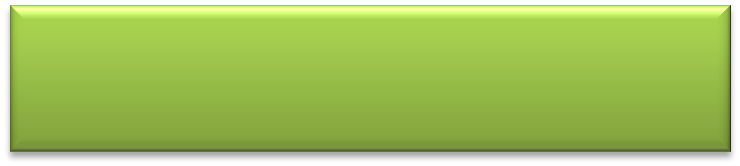 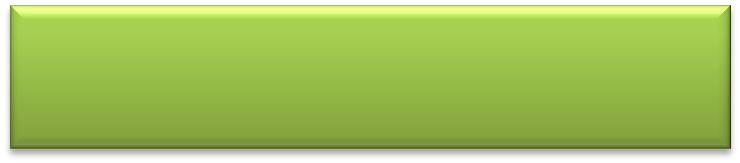 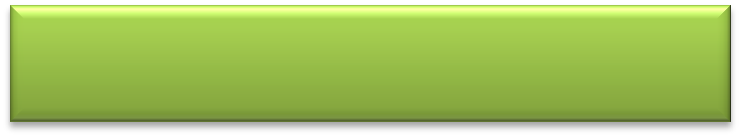 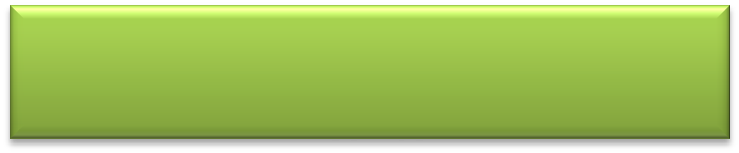 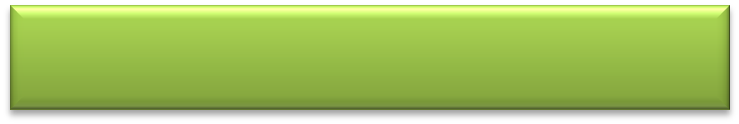 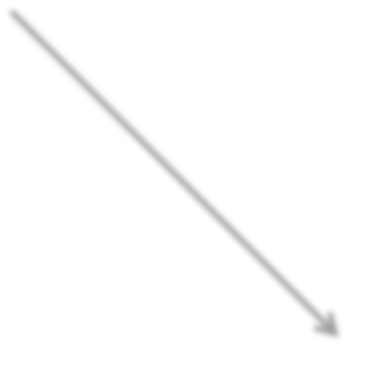 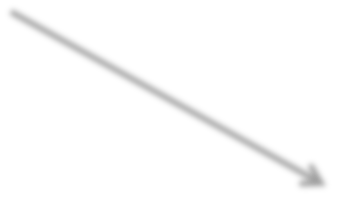 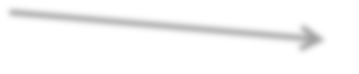 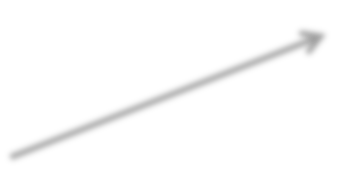 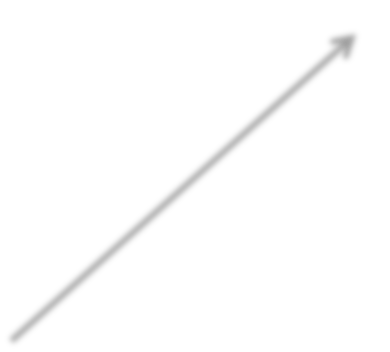 COSA DEVE FARE IL TECNICO (SPECIALISTA DELL’ASL O PRIVATO) 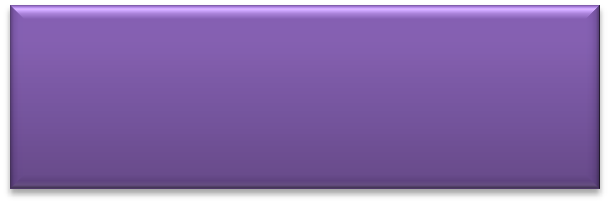 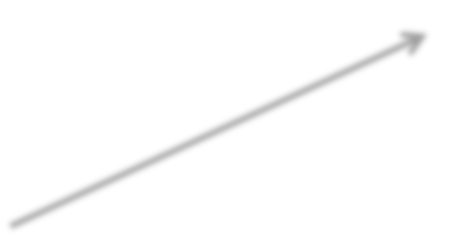 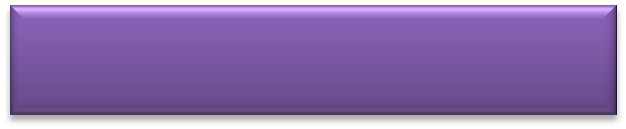 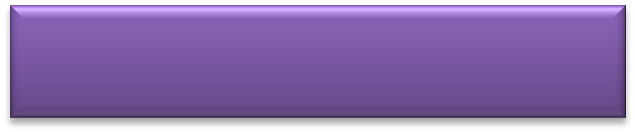 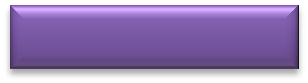 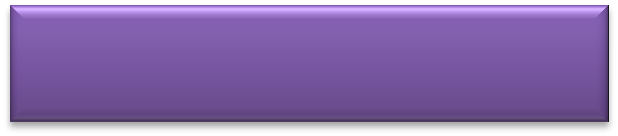 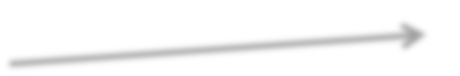 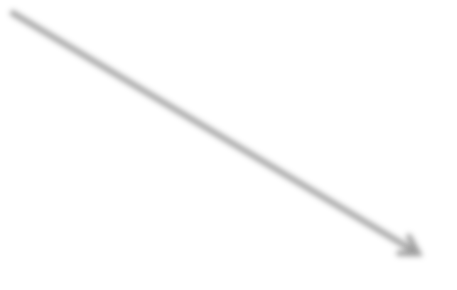 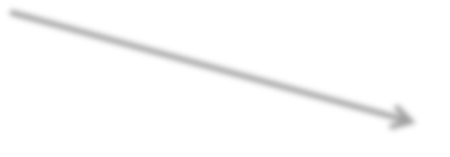 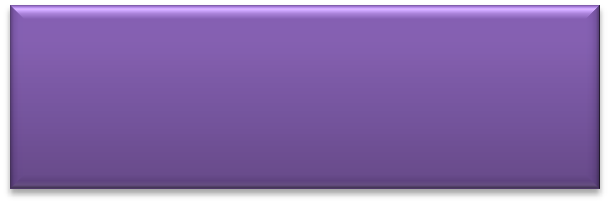 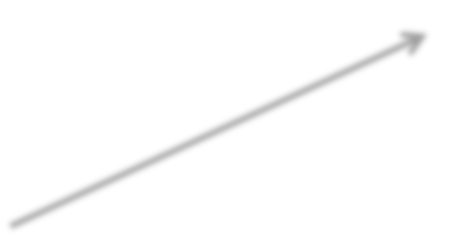 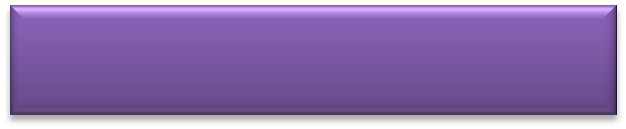 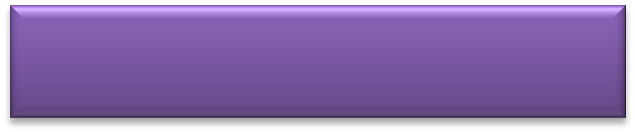 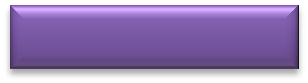 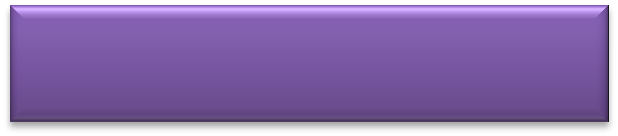 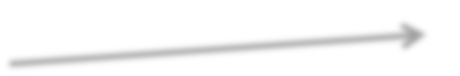 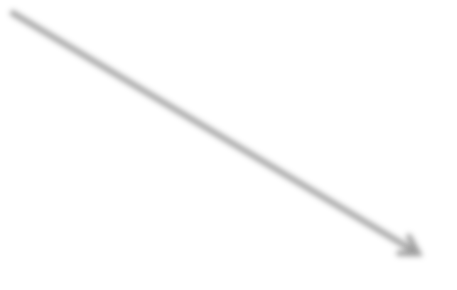 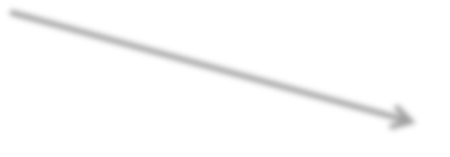 Tempistica Quando la certificazione viene consegnata durate l’anno scolastico, entro il 30 Aprile, il Coordinatore informato dal Referente siattiva  informando i Colleghi del consiglio di classe e quanto prima si organizza un Consiglio di classe con la presenza del Dirigente Scolastico, dei genitori e tutor dell’alunno DSA per redigere il PDP. Quando la certificazione viene consegnata nell’ultimo periodo, il Coordinatore informa il Consiglio di classe che attiverà le misure compensative e dispensative adeguate e provvederà alla verbalizzazione. Buone prassi per la predisposizione del Piano Didattico PersonalizzatoNon  oltre  il  primo  trimestre  scolastico  (DM  5669,  par.  3.1) va  redatto,  firmato, protocollato  e consegnato in segreteria il PDP. Una copia viene consegnata alla famiglia dietro richiesta.Il  Piano  Didattico  Personalizzato  viene  sottoscritto  dal consiglio  di  classe,  dalla  famiglia  (è  sufficiente  la  firma  di  uno  dei  due  genitori,  ma  preferibile quella  di  entrambi),  dall'alunno  (qualora  fosse  maggiorenne),  dal  Dirigente Scolastico  ed eventualmente  dagli  operatori  del  servizio  sanitario  che  hanno  redatto  la  certificazione diagnostica.  La  sottoscrizione  del  PDP  sottolinea  la  corresponsabilità educativa nel percorso dell’alunno: la firma del Dirigente Scolastico sancisce l’applicazione della normativa, la firma di  tutti i docenti sottolinea la responsabilità nella scelta e nell’attuazione di strategie  didattiche  inclusive  e  di  forme  di  valutazione  adeguate,  la  firma  dell’équipe  sanitaria evidenzia  una  presa  in  carico  condivisa  dell’alunno  e,  infine,  la  firma  della  famiglia  dichiara  la corresponsabilità  nella  stesura  e  nell’applicazione  del documento  stesso.  Nel  caso  in  cui  non  si trovi  un  accordo  e  la  famiglia  decida  di  non  firmare  il  documento,  è  opportuno  chiedere  la motivazione, per iscritto, del diniego, protocollarla ed inserirla nel fascicolo personale dell’alunno.Il modello di PDP, allegato al presente documento, è tratto dal libro: Capuano, A., Storace, F., Ventriglia, L. (2013). BES e DSA. La scuola di qualità per tutti. Firenze, Libriliberi (scaricabile dal sito web della scuola nella sezione BES e DSA).In presenza di certificazione di Disturbo Specifico di Apprendimento i docenti sono tenuti ad intervenire nel modo idoneo. Fase pre-operativa Visionare la Certificazione diagnostica di DSA rilasciata dagli organismi preposti, nel rispetto della legge sulla tutela della privacy. Concordare con la famiglia il Piano Didattico Personalizzato in merito agli strumenti compensativi e dispensativi (Piano Didattico Personalizzato) e al lavoro pomeridiano a casa. Realizzare incontri di continuità con i colleghi del precedente e successivo ordine di scuola al fine di condividere i percorsi educativi e didattici effettuati dagli alunni.Fase operativa Adottare strategie per l’apprendimento e metodologie operative adeguate. Perseguire precisi obiettivi didattici trasversali e metacognitivi. Effettuare verifiche e valutazioni personalizzate.Il PDP, come previsto dalle Linee Guida, dovrà contenere e sviluppare i seguenti punti: Descrizione del profilo didattico/cognitivo dello studente (con allegata certificazione redatta dallo specialista); Strategie per lo studio – strumenti utilizzati strategie metodologiche e didattiche adottate strumenti compensativi utilizzati; Misure dispensative adottate; Criteri e modalità di verifica e valutazione; Patto di corresponsabilità con la famiglia.Periodicamente il C.d.C. verificherà la situazione didattica degli studenti con DSA.L’osservazione sistematica Quando un alunno si trova si trova in situazione di basso rendimento scolastico (nella scuola secondaria di secondo grado), è possibile la presenza di un disturbo specifico dell’apprendimento non riconosciuto o non manifestato durante il percorso scolastico della scuola primaria e secondaria di primo grado. In seguito ad un iniziale periodo di osservazione, da parte dell’intero consiglio di classe, si procederà ad una richiesta d’indagine specialistica previa comunicazione alla famiglia delle difficoltà riscontrate, indirizzandola verso l’iter diagnostico. (Art.3 L 170; Art 2 DM 12/07/11)Al fine di facilitare un’osservazione efficace è stata predisposta la Griglia osservativa per la rilevazione di prestazioni atipiche finalizzata al riconoscimento di situazioni a rischio di DSA nella Scuola Secondaria Secondo Grado (scaricabile dal sito web della scuola nella sezione DSA).La Griglia di osservazione è tratta dal libro: Capuano, A., Storace, F., Ventriglia, L. (2013). BES e DSA. La scuola di qualità per tutti. Firenze, Libriliberi.Strategie didattiche inclusiveNelle Linee guida per il diritto allo studio degli alunni e degli studenti con DSA ,allegate al DM 12/07/11 (p. 17) è esplicitato che: “La scuola secondaria richiede agli studenti la piena padronanza delle competenze strumentali (lettura,  scrittura  e  calcolo),  l’adozione  di  un  efficace  metodo  di  studio  e  prerequisiti  adeguati all’apprendimento  di  saperi  disciplinari  sempre  più  complessi;  elementi,  questi,  che  possono mettere  in  seria  difficoltà  l’alunno  con  DSA,  inducendolo  ad  atteggiamenti  demotivati  e rinunciatari.  Tali  difficoltà  possono  essere  notevolmente  contenute  e  superate  individuando opportunamente le strategie e gli strumenti compensativi nonché le misure dispensative”.DislessiaPer quanto riguarda il Disturbo di lettura, al punto 4.3.1., le Linee guida per il diritto allo studio degli alunni e degli studenti con DSA  specificano: “Nel caso di studenti con dislessia, la scuola secondaria dovrà mirare a promuovere la capacità di comprensione del testo.  La  decodifica,  ossia  la  decifrazione  del  testo,  e  la  sua  comprensione  sono  processi  cognitivi differenti e pertanto devono essere considerati separatamente nell’attività didattica”. A questo riguardo possono risultare utili alcune strategie riguardanti le modalità della lettura. E’ infatti opportuno: insistere  sul  passaggio  alla  lettura  silente  piuttosto  che  a  voce  alta,  in  quanto  la  prima risulta generalmente più veloce e più efficiente;insegnare  allo  studente  modalità  di  lettura  che,  anche  sulla  base  delle  caratteristiche tipografiche  e  dell’evidenziazione  di  parole  chiave,  consenta  di  cogliere  il  significato generale del testo, all’interno del quale poi eventualmente avviare una lettura più analitica.  Per uno studente con dislessia, gli strumenti  compensativi  sono  primariamente  quelli  che possono trasformare un compito di lettura (reso difficoltoso dal disturbo) in un compito di ascolto. A tal fine è necessario fare acquisire allo studente competenze adeguate nell’uso degli strumenti compensativi. Si può fare qui riferimento: alla presenza di una persona che legga gli items dei test, le consegne dei compiti, le tracce dei temi o i questionari con risposta a scelta multipla; alla sintesi vocale, con i relativi software, anche per la lettura di testi più ampi e per una maggiore autonomia; all’utilizzo di libri o vocabolari digitali.L’azione didattica dovrà risultare inclusiva, personalizzata e “metacognitiva”.  In particolare può essere utile ricorrere al canale visivo, al linguaggio iconico e se possibile sfruttare canali di apprendimento alternativi, come la visione di filmati, l’ascolto  dei  testi  (al  posto  della  lettura)  e  le schematizzazioni. Per lo studente dislessico è inoltre più appropriata la proposta di nuovi contenuti attraverso il canale orale piuttosto che attraverso lo scritto, consentendo anche la registrazione delle lezioni. Per facilitare l’apprendimento, soprattutto negli studenti con difficoltà linguistiche, può essere opportuno semplificare il  testo  di  studio,  attraverso  la  riduzione  della  complessità  lessicale  e sintattica.  Si raccomanda, inoltre, l’impiego di mappe concettuali, di schemi, e di altri mediatori didattici che possono sia facilitare la comprensione sia supportare la memorizzazione e/o il recupero delle informazioni.La didattica adatta agli studenti con DSA è funzionale per tutti gli studenti. In più è importante che l’insegnante: sia adeguatamente informato sulle tematiche dei DSA;parli alla classe, previo accordo con la famiglia, e la coinvolga, non nascondendo il problema ma spiegando le necessità dello studente con DSA per evitare fraintendimenti fra gli studenti;collabori attivamente con i colleghi per garantire risposte coerenti al problema e con i genitori e con chi segue lo studio pomeridiano dello studente. Disortografia e disgrafiaPer quanto riguarda il Disturbo di scrittura, al punto 4.3.2., le Linee guida specificano: “In merito agli strumenti compensativi, gli studenti con disortografia o disgrafia possono avere necessità di compiere una doppia lettura del testo che hanno scritto: la prima per l’autocorrezione degli errori ortografici,  la  seconda  per  la  correzione  degli  aspetti  sintattici  e  di  organizzazione complessiva  del  testo.  Di conseguenza, tali  studenti  avranno  bisogno  di  maggior  tempo  nella realizzazione dei compiti scritti. In via generale, comunque, la valutazione si soffermerà soprattutto sul contenuto disciplinare piuttosto che sulla forma ortografica e sintattica”. Gli studenti in questione potranno inoltre avvalersi: di mappe o di schemi nell’attività di produzione per la costruzione del testo;  del computer (con correttore ortografico e sintesi vocale per la rilettura) per velocizzare i tempi di scrittura e ottenere testi più corretti; del registratore per prendere appunti.DiscalculiaAl punto 4.3.3. le Linee guida recitano: “Riguardo alle difficoltà di apprendimento del calcolo e al loro superamento, non è raro imbattersi in studenti che sono distanti dal livello di conoscenze atteso e che presentano un’impotenza appresa, cioè un vero e proprio blocco ad apprendere sia in senso cognitivo che motivazionale”. Si ritengono utili le seguenti strategie: gestire, anche in contesti collettivi, almeno parte degli interventi in modo individualizzato; aiutare, in fase preliminare, l’alunno a superare l’impotenza guidandolo verso l’esperienza della propria competenza; analizzare gli errori  del  singolo  alunno  per  comprendere  i  processi  cognitivi  che sottendono all’ errore stesso  con intervista del soggetto; pianificare in modo mirato il potenziamento dei processi cognitivi necessari. In particolare, l’analisi dell’errore favorisce la gestione dell’insegnamento.  L’analisi dell’errore consente infatti di capire quale confusione cognitiva l’allievo abbia consolidato in memoria e scegliere, dunque, la strategia didattica più efficace per l’eliminazione dell’errore e il consolidamento della competenza. Riguardo agli strumenti compensativi  e  alle  misure  dispensative,  valgono  i  principi  generali secondo cui la calcolatrice, la tabella pitagorica, il formulario personalizzato, etc. sono di supporto ma non di potenziamento, in quanto riducono il carico ma non aumentano le competenze.Strumenti compensativi e misure dispensativeRiportiamo di seguito una  serie  di  esempi  dei  principali  strumenti  compensativi  e  dispensativi, precisando  tuttavia  che  l’insegnante  può  sentirsi  direttamente  coinvolto  nella  loro  ideazione  e creazione.  Difatti il  docente  conosce  le  individualità  degli  studenti  ed  ha  di  conseguenza  una posizione privilegiata nell’individuare i percorsi di apprendimento più idonei. Strumenti compensativi tecnologiciL’informatica è una importante risorsa per favorire l’autonomia nello studio. In commercio esistono numerosi programmi informatici specifici per gli studenti con DSA (e non solo), la cui funzione non rimane esclusivamente la compensazione delle difficoltà legate al disturbo ma anche il mezzo per una presa di consapevolezza delle proprie ed individuali strategie di apprendimento e un importante rinforzo dell’autostima e dell’immagine di sé. Verifiche  e  criteri  di  valutazione Ai fini di una valutazione corretta e in linea con quanto già stabilito nel PTOF d’Istituto, deve essere sempre chiaro cosa si sta valutando; si deve dare maggior attenzione alla competenza più che alla forma e ai processi più che al solo “elaborato”. Per gli alunni DSA la valutazione e la verifica degli apprendimenti, comprese quelle effettuate in sede di Esame conclusivo del primo ciclo d’istruzione, devono tenere  conto  delle  particolari  situazioni  soggettive.  Lo svolgimento di  verifiche  e  prove, durante  l’Esame  di  Stato,  deve  avvenire  in  condizioni  analoghe  a  quelle  abituali,  anche  con l’eventuale  uso  di  tecnologie  e  strumenti  già  adottati  e  indicati  nel  PDP.  Nel diploma finale rilasciato al termine degli esami non vengono nominate  le  modalità di svolgimento delle prove e dell’eventuale  differenziazione  delle  stesse.  Gli insegnanti potranno ritenere opportuni i seguenti punti (o alcuni di essi) esplicitati nel PDP:  presentazione di  verifiche  uguali  nei  contenuti  a  quelle  della  classe,  ma  con  un  numero inferiore di esercizi e/o tempi più lunghi;  flessibilità nei tempi di consegna di verifiche scritte;  presentazione di verifiche uguali a quelle della classe, rispettando il criterio della gradualità delle difficoltà;  preferenza per esercizi a scelta multipla, con vero o falso, a completamento e con domande esplicite, che richiedano risposte brevi (accettare eventualmente che l’alunno si aiuti tramite l’uso di immagini e vignette);  per lo svolgimento della produzione scritta, eventuale fornitura di una scaletta;  programmazione delle interrogazioni, che saranno guidate con domande esplicite e dirette;  concessione di tempi più lunghi per la risposta;  uso di supporti visivi per l’ampliamento lessicale;  predisposizione di verifiche  di  ascolto  modificate  in  base  alle  esigenze  (utilizzo  di film/documentari, ausilio anche di immagini);  previsione di una sola verifica orale/scritta  al giorno;  possibile  esenzione  dalla  valutazione  sommativa  delle  prove  scritte  (lingue  straniere),  per favorire le performance orali; da  valutare  la  convenienza  della  lettura  ad  alta  voce,  per  evitare  sensazioni  di  disagio  di fronte ai compagni;  valutazioni  che  tengano  conto  degli  errori  ortografici  ai  soli  fini  del  miglioramento  e dell’evoluzione positiva, ma che si basino sui contenuti espressi;  considerazione dei risultati ottenuti rispetto ai livelli di partenza e all’impegno profuso.  Gli alunni  con  DSA  sostengono  la  prova  nazionale  INVALSI  con  l’ausilio  degli  strumenti compensativi  impiegati  durante  l’anno  scolastico  (tabelle,  tavola  pitagorica,  calcolatrice, registratore,  computer  con  programmi  di  videoscrittura  con  correttore  ortografico,  sintesi  vocale, etc.).Le lingue straniere Il nostro Liceo attua ogni strategia didattica per consentire l’apprendimento delle lingue straniere  nel rispetto dei seguenti criteri:privilegiare l’espressione orale;ricorrere agli strumenti compensativi e alle misure dispensative  più opportune;progettare, presentare  e  valutare  le  prove  scritte  secondo  modalità  compatibili  con  le difficoltà connesse ai DSA. A)  Dispensa dalle prestazioni scritte nelle lingue straniere (in corso d’anno scolastico e in sede di Esami di Stato). La dispensa può essere concessa solo se ricorrono tutte le tre condizioni seguenti: certificazione di  DSA  attestante  la  gravità  del  disturbo  e  recante  esplicita  richiesta  di dispensa dalle prove scritte; richiesta di dispensa dalle prove scritte di lingua straniera presentata dalla famiglia; approvazione da  parte  del  consiglio  di  classe  che  confermi  la  dispensa  in  forma temporanea  o permanente, tenendo conto delle valutazioni diagnostiche e sulla base delle risultanze degli interventi di natura pedagogico-didattica; In  sede di  Esami  di Stato  modalità  e  contenuti  delle  prove  orali – sostitutive  delle  prove scritte – sono  stabiliti  dalle  Commissioni,  sulla  base  della  documentazione  fornita  dai consigli di classe. B)  Esonero dall’insegnamento delle lingue straniere Casi di particolari gravità del disturbo di apprendimento, anche in comorbilità con altri disturbi o patologie,  risultanti  dal  certificato  diagnostico,  su  richiesta  delle  famiglie  e  conseguente approvazione  del  consiglio  di  classe, seguono  un  percorso  didattico  differenziato  con  esonero dall’insegnamento della/e lingua/e straniera/e (Art.6, comma 6, del D.M.12 luglio 2012). In sede di esami di Stato, i candidati con DSA che hanno seguito un percorso didattico differenziato e sono  stati  valutati  dal  consiglio  di  classe,  con  l’attribuzione  di  voti  relativi  unicamente  allo svolgimento  di  tale  piano,  possono  sostenere  prove  differenziate,  coerenti  con  il  percorso  svolto, finalizzate  al  solo  al  rilascio  dell'attestazione  di  cui  all'art.13  del  D.P.R.  323/1998.  Per detti candidati, in riferimento  all’effettuazione  delle  prove  differenziate  va  indicato  unicamente nell’attestazione e non nei tabelloni affissi all’albo dell’istituto. ALUNNI IN SITUAZIONE DI “SVANTAGGIO” Individuazione da parte della scuola (DM 27/12/2012) - Tali tipologie di BES dovranno essere individuate sulla base di elementi oggettivi (come ad es. una segnalazione degli operatori dei servizi sociali), oppure di ben fondate considerazioni didattiche e/o psicopedagogiche (CM 8/2013). La Direttiva 27.12.2012 e CM 8 del Marzo 2013 Estende a tutti i BES quanto disposto dalla Legge 170/2010 per gli alunni con DSA: Adattamenti metodologici e didattici, strumenti compensativi e misure dispensative, modalità di valutazione personalizzate; Redazione del Piano Didattico Personalizzato. - Area dello svantaggio socio-economico, linguistico, culturale Molto ampia, include alunni con problematiche diverse, ma, a differenza delle situazioni di disturbo documentate da diagnosi, gli interventi potranno avere carattere transitorio e privilegeranno adozione di metodologie e strategie didattiche individualizzate e personalizzate, piuttosto che un intervento dispensativo e compensativo. - Difficoltà nell’ambito psico-affettivo (ragazzi isolati, ritirati in sé, eccessivamente dipendenti, passivi) - Difficoltà di natura motivazionale (disturbi dell’immagine di sé e dell’identità, deficit di autostima, insicurezza, disorientamento nel progetto di vita, altro) - Difficoltà conseguenti a traumi, incidenti, malattie Difficoltà legate all’ambito familiare (famiglie disgregate, conflittuali, trascuranti, o con episodi di abuso o maltrattamento o che hanno sofferto per eventi drammatici, come lutti o carcerazioni) Difficoltà di natura sociale ed economica (povertà, deprivazione culturale, difficoltà lavorative) - Difficoltà di natura linguistica e culturale (immigrati, stranieri) SVANTAGGIO LINGUISTICO/CULTURALE Si definiscono tutte  le azioni  con cui attuare  l'inserimento   scolastico  degli alunni stranieri,  sia di quelli che si iscrivono  prima  dell'inizio   delle lezioni,  sia di quelli che si iscrivono  ad anno scolastico  iniziato, tenendo conto del quadro  legislativo  di riferimento  costituito  da: Legge  n.40  - 6 marzo   1998 (Disciplina   dell' immigrazione   e norme  sulla  condizione   delle straniero); D.Lgsl  n.286  -  25  luglio   1998  (Testo   Unico  delle  disposizioni   concernenti la disciplina dell'immigrazione); DPR n.394 - 31 agosto  1999 (Regolamento   di attuazione); DPR n.275 - 1999 (Regolamento   autonomia  scolastica); CM n. 301 -  8 settembre  1989 (Inserimento stranieri  nella  scuola); CM n. 205 - luglio 1990 (Educazione interculturale); CM n. 73 -  2 marzo  1994 (Dialogo interculturale); CM n.74 - 21 dicembre  2006 (Iscrizioni); CM  n.24 - 1 marzo 2006 (Linee guida per l'accoglienza degli alunni stranieri); C.M. 4233 del 19/02/2014 (Linee guida per l’accoglienza e l’integrazione degli alunni stranieri). D.Lgsl 62 del 2017Il Protocollo del nostro istituto prevede le seguenti fasi:  1°. PRIMA CONOSCENZA La prima conoscenza avviene tramite un incontro con la Commissione di Accoglienza e con i genitori alla presenza, eventualmente, di un mediatore culturale e un successivo colloquio con l’alunno.  In questa fase si raccolgono informazioni sulla storia personale e scolastica dell’alunno, sulla situazione familiare, sugli interessi, sulle abilità, sulle competenze possedute. 2°. PROPOSTE DI ASSEGNAZIONE ALLA CLASSE I dati raccolti nelle fasi precedenti permettono di assumere decisioni in merito alla classe di inserimento e secondo le indicazioni del DPR 31/08/’99 n°394. “I minori stranieri soggetti all’obbligo scolastico vengono iscritti alla classe corrispondente all’età anagrafica, salvo che venga deliberata l’iscrizione ad una classe diversa, tenendo conto: a) dell’ordinamento degli studi del Paese di provenienza dell’alunno, che può determinare l’iscrizione ad una classe immediatamente inferiore o superiore rispetto a quella corrispondente all’età anagrafica; b) dell’accertamento di competenze, abilità e livelli di preparazione dell’alunno; del corso di studi eventualmente seguito dall’alunno nel Paese di provenienza; del titolo di studio eventualmente posseduto dall’alunno”. E’ auspicabile che ogni classe non abbia più di 5 alunni stranieri e che vengano eventualmente raggruppati a parità di età per etnie . Si rileva la necessità, in situazione di svantaggio particolarmente “grave”, di avere la consulenza di un mediatore culturale che possa fornire informazioni sui sistemi scolastici dei paesi di provenienza, sulla tipologia dei loro curricoli, sulla durata e sul calendario scolastico. Dopo queste valutazioni il ragazzo potrà iniziare a frequentare la scuola qualche giorno dopo l’iscrizione. 3°. L’INSERIMENTO NELLA CLASSE Nella prima fase dell’inserimento scolastico, l’insegnamento della lingua italiana come seconda lingua deve tendere soprattutto a: favorire l’inserimento dell’alunno straniero nella classe informando i compagni del nuovo arrivo e creando un clima positivo di attesa, dedicando del tempo ad attività di benvenuto e conoscenza, individuando un alunno particolarmente adatto a svolgere la funzione di tutor (compagno di viaggio) dell’alunno straniero; fornire al ragazzo straniero gli strumenti linguistici che gli possono permettere di partecipare ad alcune attività comuni della classe; sviluppare l’italiano utile sia alla scolarizzazione che alla socializzazione in generale. Il ragazzo, nella prima fase di accoglienza è inserito nella classe, impara a comunicare con compagni e insegnanti. Apprende il lessico e i modi per la conversazione: richiamare l’attenzione, chiedere, denominare oggetti, azioni, rispondere a richieste e a comandi, esprimere i propri vissuti. La lingua presentata è legata al contesto, ai campi di attività comunicativa del quotidiano. I tempi proposti tengono conto degli interessi e dei bisogni del ragazzo straniero perché trovi nella scuola un ambiente nel quale stare bene. Gli argomenti che si presenteranno potranno essere affrontati secondo la seguente impostazione: presentazione del lessico di base relativo al tema proposto in situazioni utili alla contestualizzazione; memorizzazione del lessico e riutilizzo anche in contesti diversi; introduzione del nuovo vocabolario in strutture semplici e via via più complesse; espressione orale e scritta (risposta a semplici domande, produzione di frasi di brevi testi) con riutilizzo del lessico e delle strutture presentati. Suggerimenti metodologici: piccolo gruppo dei pari per favorire la socializzazione e sostenere l’approccio linguistico. gioco, attività ludica e di laboratorio, “tutoraggio”. 4°. LA VALUTAZIONE Gli alunni seguono un percorso didattico personalizzato che fa parte della programmazione di classe e devono essere valutati nelle diverse discipline.  Il C.d.C. predispone un PDP che comprenda percorsi, obiettivi, strumenti e metodologie idonee, e detti i tempi e i modi per verificarne periodicamente i risultati. La valutazione prenderà in considerazione: ha capacità di comunicare in modo chiaro e comprensibile nell’ambito scolastico ed extrascolastico attraverso l’uso di un lessico corretto; i risultati conseguiti nel percorso didattico realizzato;  	la motivazione, l’impegno e il percorso dell’alunno. 5°. COLLABORAZIONE CON IL TERRITORIO Il protocollo di accoglienza della Scuola costituisce la base sulla quale verrà costruita una rete di raccordo ed integrazione dell’azione delle Istituzioni scolastiche e del Servizio Sociale del Comune.  Al fine di promuovere la piena integrazione degli alunni stranieri nel più vasto contesto sociale, la scuola ha bisogno delle risorse del territorio, della collaborazione con Enti locali e biblioteche, per costruire una rete d’intervento che rimuova ostacoli e favorisca una cultura dell’accoglienza e dello scambio culturale.  Tutto ciò avrà il fine di garantire ad ogni alunno straniero il diritto fondamentale all’istruzione e alla promozione della propria personalità. 6°. COLLABORAZIONE COL MEDIATORE CULTURALE Il mediatore culturale è soltanto una delle risorse per la gestione positiva delle relazioni interculturali. Per riuscire a trarre il maggior beneficio dalla ricca e delicata funzione del mediatore, bisogna innanzitutto riconoscergli un ruolo specifico e centrale nel processo educativo e comunicativo, progettare insieme a lui un intervento in un’ottica di lavoro in équipe, valorizzando la presenza e cercando di non ridurlo a mero operatore per una situazione di emergenza, con tentativi formativi e non pianificati e strutturati a tavolino insieme al corpo docente. Il mediatore a scuola nei confronti degli alunni immigrati: sostiene la prima fase di accoglienza e di inserimento; ricostruisce la loro biografia ed il percorso scolastico pregresso; rende esplicite le regole scolastiche; dà legittimità e prestigio alla lingua d’origine dentro la scuola. Nei confronti degli insegnanti e degli alunni italiani contribuisce: a risolvere le difficoltà comunicative durante la prima fase di accoglienza e di inserimento con la famiglia immigrata e con l’alunno neo arrivato; fornisce informazioni sulla storia del ragazzo; sostiene l’insegnamento dell’italiano come seconda lingua collaborando con gli insegnanti di classe;traduce informazioni e comunicazioni della scuola nelle diverse lingue. Nei confronti delle famiglie immigrate: informa e facilita l’uso della scuola, rimuove gli ostacoli che si frappongono all’accesso dei servizi educativi; orienta ed accompagna i genitori neo-arrivati nel sistema scolastico italiano; traduce materiale informativi nelle diverse lingue; interviene in situazioni di malinteso, gestisce eventuali incidenti interculturali o fraintendimenti. 7°. CONTRIBUTI La Scuola dovrà attivarsi per la ricerca di risorse economiche finalizzate all’integrazione degli allievi immigrati (es. finanziamenti provinciali, regionali europei ecc.). 8°. VALUTAZIONE INIZIALE DEL LIVELLO DI COMPRENSIONE DELLA LINGUA ITALIANA - LIVELLO 1 Alunni che comprendono la lingua di uso quotidiano, rispondono a semplici domande sul vissuto scolastico, leggono e comprendono semplici testi didascalici, scrivono semplici frasi sotto dettatura, socializzano con i compagni con i quali scambiano atteggiamenti di collaborazione. Devono essere supportati per consolidare gli apprendimenti precedenti, necessitano di proseguire le attività individualizzate, al fine di conseguire sempre più valide competenze in lingua orale e scritta ed essere avviati agli altri apprendimenti curriculari.  LIVELLO 2 Alunni che leggono e comprendono brevi ma completi testi descrittivi e narrativi, rispondono oralmente e per iscritto a domande sugli stessi, scrivono frasi con due e più espansioni rispettando le principali convenzioni ortografiche e sintattiche, riferiscono con sufficiente chiarezza fatti personali, collaborano con i compagni chiedendo e offrendo aiuto, condividendo esperienze. Necessitano di attività didattiche di raccordo con le altre discipline svolte dalla classe cosicché, gradualmente, possano seguire quanto programmato per la stessa. LIVELLO 3 Alunni che sono in grado di comunicare con i compagni e gli insegnanti, si esprimono in forma essenziale ma chiara, leggono testi descrittivi e narrativi, rispondono a domande di comprensione degli stessi, compongono frasi su argomento dato, affrontano le discipline del curricolo per il conseguimento degli obiettivi minimi, partecipano ai vari momenti della vita scolastica, relazionando con i compagni, le insegnanti ed il personale, dimostrano di essere integrati nella classe. Esami  di  Stato  conclusivi  del  secondo  ciclo  d’istruzione Il  D.P.R. n°122  /2009   all’art.10  afferma  che  “Per    gli  alunni  con  difficoltà  specifiche  di apprendimento (DSA) adeguatamente certificate, la  valutazione  e  la  verifica degli  apprendimenti, comprese quelle effettuate in sede d’esame, conclusivo dei cicli, devono tener conto delle specifiche situazioni soggettive degli alunni”. L’Art.23 dell’O.M. 252 del 19.04.2016 avente come oggetto l’Esame dei candidati con DSA e BES esplicita che: “Il consiglio di classe inserisce nel documento del 15 maggio di cui al decreto del Presidente della Repubblica n. 323 del 1998 il Piano Didattico Personalizzato o altra documentazione predisposta ai sensi dell'articolo 5 del decreto ministeriale n. 5669 del 12 luglio 2011”.OM 205 11/03/2019 art 21 Nota Miur prot n 788 del 06/05/2019Nell’Allegato riservato al documento 15 maggio deve essere inserita la relazione di presentazione dello studente con DSA. Essa deve contenere:Informazioni generali  sullo studente;Sintesi della diagnosi (potenzialità evidenziate e fragilità);Indicazioni sulla scolarità pregressa;Metodologie messe in atto dal consiglio di classe e gli interventi di personalizzazione;  Tipologie di prima, seconda e terza prova svolte e allegare i testi al documento;Tempi, modalità e griglie di valutazione per ciascuna delle due prove e per il colloquio;Indicazioni per lo svolgimento delle prove scritte ed orali;Riferimenti normativi.La Commissione d'esame considerati gli elementi forniti dal consiglio di classe, terrà in debita considerazione le specifiche situazioni soggettive, adeguatamente certificate, relative ai candidati con disturbi specifici di apprendimento (DSA), in particolare, le modalità didattiche e le forme di valutazione individuate nell'ambito dei percorsi didattici individualizzati e personalizzati. Sulla base di tale documentazione e di tutti gli elementi forniti dal consiglio di classe, le Commissioni predispongono adeguate modalità di svolgimento delle prove scritte e orali.Sarà possibile prevedere alcune particolari attenzioni finalizzate a rendere sereno per tali candidati lo svolgimento dell'esame sia al momento delle prove scritte, sia in fase di colloquio. Nello svolgimento delle prove scritte, i candidati possono utilizzare gli strumenti compensativi previsti dal Piano Didattico Personalizzato o da altra documentazione redatta ai sensi dell'articolo 5 del Decreto Ministeriale 12 luglio 2011. A tali candidati potrà, pertanto, essere consentita l’utilizzazione di apparecchiature e strumenti informatici solo nel caso in cui siano già stati impiegati per le verifiche in corso d'anno o comunque siano ritenuti funzionali alla svolgimento dell'esame, senza che venga pregiudicata la validità delle prove scritte. I candidati possono usufruire di dispositivi per l'ascolto dei testi della prova registrati in formati "mp3". Per la piena comprensione del testo delle prove scritte, la Commissione può prevedere, in conformità con quanto indicato dal capitolo 4.3.1 delle Linee guida citate, di individuare un proprio componente che possa leggere i testi delle prove scritte. Per i candidati che utilizzano la sintesi vocale, la Commissione può provvedere alla trascrizione del testo su supporto informatico. In particolare, si segnala l'opportunità di prevedere tempi più lunghi di quelli ordinari per lo svolgimento della prove scritte, con particolare riferimento all'accertamento delle competenze nella lingua straniera, di adottare criteri valutativi attenti soprattutto al contenuto piuttosto che alla forma.I candidati con certificazione di Disturbo Specifico di Apprendimento (DSA), che, hanno seguito un percorso didattico differenziato, con esonero dall'insegnamento della/e lingua/e straniera/e, e che sono stati valutati dal consiglio di classe con l'attribuzione di voti e di un credito scolastico relativi unicamente allo svolgimento di tale piano possono sostenere prove differenziate, coerenti con il percorso svolto finalizzate solo al rilascio dell'attestazione. Per detti candidati, il riferimento all'effettuazione delle prove differenziate va indicato solo nella attestazione e non nei tabelloni affissi all'albo dell'istituto. Per quanto riguarda i candidati con certificazione di Disturbo Specifico di Apprendimento (DSA), che, ai sensi dell'articolo 6, comma 5, del decreto ministeriale n. 5669 del 12 luglio 2011, hanno seguito un percorso didattico ordinario, con la sola dispensa dalle prove scritte ordinarie di lingua/e straniera/e, la Commissione, nel caso in cui la lingua straniera sia oggetto di seconda prova scritta, dovrà sottoporre i candidati medesimi a prova orale sostitutiva della prova scritta. La Commissione, sulla base della documentazione fornita dal consiglio di classe, stabilisce modalità e contenuti della prova orale, che avrà luogo nel giorno destinato allo svolgimento della seconda prova scritta, al termine della stessa, o in un giorno successivo, purché compatibile con la pubblicazione del punteggio delle prove scritte e delle prove orali sostitutive delle prove scritte nelle forme e nei tempi previsti nei precedenti articoli. Gli studenti  con certificazione di DSA: Possono  utilizzare tutti gli strumenti compensativi indicati nel proprio PDP;possono accedere alla decodifica delle consegne delle prove scritte in due modi:Sintesi vocale;Lettore umano, cioè un componente della commissione che legge i testi delle prove;hanno diritto a tempi aggiuntivi per l’espletamento delle prove.Per gli studenti con certificazione di DSA: nella fase del colloquio, la commissione terrà conto, in ordine alle modalità di interrogazione usate anche in corso d’anno, delle capacità lessicali ed espressive, adeguando le richieste e adottando criteri valutativi attenti soprattutto al contenuto piuttosto che alla forma. La predisposizione del materiale del colloquio è definita dalla nota Miur 788 del 06/05/2019FORMAZIONE  E’ importante sottolineare che la competenza sui DSA dovrà interessare tutti i docenti, in modo che la gestione e la programmazione non sia delegata a un singolo docente ma scaturisca da una partecipazione di tutti i docenti del Consiglio di Classe.  La circolare n. 8/2013 enuncia come doverosa l’indicazione, da parte dei CdC di una presa in carico globale ed inclusiva.  L’Istituto, nella figura del docente referente per i BES, provvede a realizzare iniziative di formazione e aggiornamento in servizio mirati allo sviluppo professionale di competenze specifiche, avvalendosi di personale specializzato che diffonda le conoscenze relative ai singoli disturbi di apprendimento, anche da un punto di vista psicologico e medico-sanitario. In modo particolare si segnale che la maggior parte del corpo docente ha partecipato alla Formazione AID e ai corsi dell’Ambito 25 e del PNSD.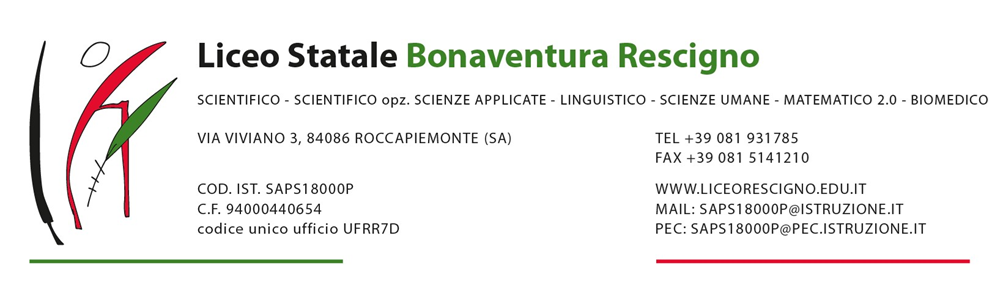 B.E.S. B.E.S. AREA DELLA DISABILITA’ DISTURBI EVOLUTIVI SPECIFICI SVANTAGGIO Certificazione sanitaria Diagnosi clinica (L. 170/2010) Individuazione scuola (DM 27/12/2012) ex Lege 104/1992 DSA ADHD DSL Disturbi motori e/o disprassie Disturbi non verbali Autismo HF Funzionamento 	intellettivo limite Socio – economico Linguistico  Culturale  ex Lege 104/1992 DSA ADHD DSL Disturbi motori e/o disprassie Disturbi non verbali Autismo HF Funzionamento 	intellettivo limite Tali tipologie di BES dovranno essere individuate sulla base di elementi oggettivi (come ad es. una segnalazione degli operatori dei servizi sociali), oppure di ben fondate considerazioni didattiche e/o psicopedagogiche (CM 8/2013)  Necessita della presenza di una figura specializzata per il sostegno didattico Non necessita della presenza di una figura specializzata per il sostegno didattico – La Direttiva 27.12.2012 e CM 8 del Marzo 2013 Estende a tutti i BES quanto disposto dalla Legge 170/2010 per gli alunni con DSA: Adattamenti metodologici e didattici, strumenti compensativi e misure dispensative, modalità di valutazione personalizzate Redazione del Piano Didattico Personalizzato Non necessita della presenza di una figura specializzata per il sostegno didattico – La Direttiva 27.12.2012 e CM 8 del Marzo 2013 Estende a tutti i BES quanto disposto dalla Legge 170/2010 per gli alunni con DSA: Adattamenti metodologici e didattici, strumenti compensativi e misure dispensative, modalità di valutazione personalizzate Redazione del Piano Didattico Personalizzato TEMPI AZIONI SCOPO SETTEMBRE Al massimo prima Settimana di scuola Convocare i consigli di classe in cui sono presenti alunni con certificazione DSA iscritti al 1° anno, al 3° anno, o iscritti in altri anni e che provengono da altre scuole, con la presenza dei  genitori e tutor dell’alunno. Individuare situazioni problematiche  da monitorare , tranquillizzare  la famiglia, ottenere tutte le informazioni dalla famiglia per redigere il PDP per l’anno scolastico in corso OTTOBRE Convocare nei Consigli di classe i genitori e tutor degli alunni DSA, per le classi 2, 4, 5. Redigere il PDP per l’anno scolastico in corso NOVEMBRE Consigli di classe  Approvare i PDP, firmati da tutti gli insegnanti.Successivamente   il coordinatore  di classe convocherà i genitori dell’alunno DSA per consegnare il PDP approvato dal consiglio di classe che verrà controfirmato anche dai genitori. DICEMBRE/GENNAIO / FEBBRAIO  SECONDO LA SUDDIVISIONE DELL’AS Consigli di classe per lo scrutinio. Il consiglio discute la situazione dell’alunno DSA in riferimento ai risultati ottenuti nella pagella, individua eventuali modifiche del piano. Successivamente il coordinatore di classe convocherà i genitori dell’alunno DSA per informarli dell’andamento didattico / disciplinare in riferimento al PDP e alle eventuali modifiche apportate del consiglio di classe. MARZO / APRILE  Consigli di classe andamento didattico disciplinareeventuale convocazione di genitori e tutor degli alunni DSA. Monitorare la situazione, evidenziare le problematiche presenti per individuare  le strategie di interventoMAGGIO  Per le classi quinte, Consigli di classe per la compilazione del documento del 15 maggio Inserire  nel documento del 15 maggio tutte le notizie relative all’alunno DSA GIUGNO Consiglio 	di 	classe 	dello scrutinio finale Il Consiglio di classe valuta il profitto dell’alunno DSA coerentemente ai criteri stabiliti dal PDP Strumenti compensativi Utilizzo di mappe concettuali e mentali, schemi, grafici e tabelle per lo studio e in fase di verifica (orale e scritta);dizionari digitali per la lingua italiana, straniera e non nativa da usare con il PC;software  per  la  creazione  di  mappe  e  tabelle;software  per  la  matematica;traduttori;calcolatrice;formulari;PC per la stesura dei testi, la lettura per mezzo di sintesi vocale, la creazione di mappe concettuali e l’uso di presentazioni in Power point o video come ausilio all’esposizione orale;uso del registratore (MP3) in sostituzione agli appunti manoscritti o per la stesura del testo. Misure dispensativeI  DSA,  non  consentendo  appieno  il  raggiungimento  dell’automatismo,  determinano  maggiore lentezza  e  affaticabilità  nello  svolgimento  delle  prove  e  nello  studio  in  generale.  Può essere importante, di conseguenza, dispensare lo studente da alcune tipologie di compito. In generale le dispense vorranno essere rivolte  alla  quantità  del  compito  piuttosto  che  alla  qualità  dello stesso,  tuttavia  in  specifiche  condizioni  e,  in  particolare,  nella  fase  superiore  di  scolarizzazione, può  rivelarsi  importante  non  limitarsi  a  ridurre  la  quantità  di  compiti  richiesti  ma  bisogna riconsiderare la modalità di svolgimento degli stessi, garantendo comunque gli obiettivi minimi di apprendimento. Le principali misure dispensative sono le seguenti: l’insegnante deve evitare di chiedere  lettura  a  voce  alta  a  meno  che  lo  studente  non  ne  faccia  richiesta; eccessiva memorizzazione  dei  termini  (in  particolare  se  astratti) ;rispetto dei tempi  standard  (tempi maggiori per l’espletamento delle prove o meglio tempi ottimizzati, con meno esercizi per ogni tipologia). Può essere importante concordare con lo studente e  la  famiglia  le  modalità di  svolgimento  dei compiti a casa e intervenire relativamente alla quantità di compiti e non alla qualità degli stessi. Va precisato che non può essere concessa dispensa da nessuna disciplina curricolare. Per La Lettura: Software di abilitazione e  potenziamento.  Programmi  di  sintesi  vocale:  attraverso  una voce digitale il PC “legge” qualsiasi testo in formato digitale (testi da internet, file di testo, libri scolastici in formato digitale) consentendone anche il salvataggio come file audio.Audiolibri e libroparlato: case  editrici  e  associazioni  di  volontari  offrono  un’ampia  scelta  di  libri, romanzi, racconti di ogni genere in traccia audio, letti da attori professionisti o volontari. Per La Scrittura: Scrittura al pc con programmi di correzione ortografica.Predittore lessicale.Programmi (anche gratuiti) per la velocizzazione della battitura al computer. Per Lo Studio: Programmi per la creazione di mappe concettuali, mappe mentali, schemi, tabelle figurate come  ausilio  allo  studio  e  alla  ripetizione.  (Tali programmi consentono  il  salvataggio,  la modifica,  la  stampa,  la  possibilità  di  integrare  il  lavoro  precedentemente  svolto).Uso  di presentazioni  di  slides  come  ausilio all’esposizione  verbale.Video didattici.Dizionari  digitali  per  la  lingua italiana, le lingue straniere e non native.